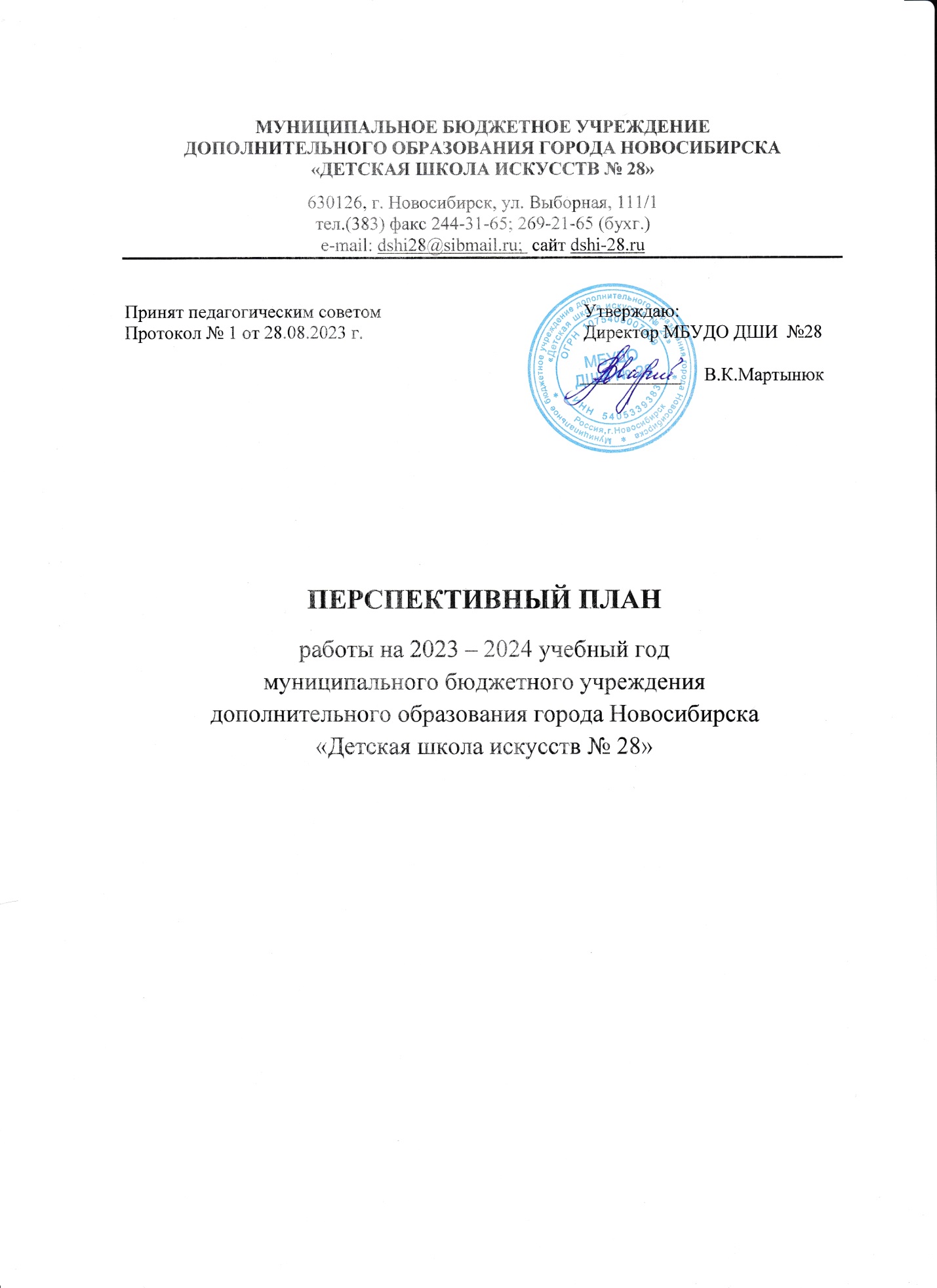 Перспективный  план работы на 2023 – 2024 учебный год                                   Детской школы  искусств № 28                                        Учебно – воспитательная работаМетодическая работаОбщешкольные  мероприятия и концертно - просветительская деятельностьмесяцмероприятияответственныесентябрь Проверка  летнего задания  учащихся  инструментальных классов                             Оформление школы, классов методическими пособиями, стендами. Утверждение перспективного плана,годового учебного графика.руководители отделений,преподаватели октябрьПроведение контрольных уроков, просмотров за I четверть на всех отделениях.Конкурс этюдов и вокализовОбщешкольные  родительские собрания по отделениям.преподаватели,директор, руководители отделенийдекабрьПроведение контрольных уроков, просмотров за II четверть на отделении ИЗО,  хореографии.I прослушивание выпускников  ( 2 произведения)Академические концерты за I полугодие на музыкальном отделении -2 произведения (для фортепиано: полифония  и пьеса).контрольные уроки  по предмету по выбору, теоретическим дисциплинам, хору.Проведение родительских собраний по итогам  I полугодия  на всех отделениях.преподаватели отделений, завучруководители отделенийфевральТехнический зачёт  3-6 классов - инструментальные  классы, вокал ( этюд, гаммы, вокализы, сольфеджио, термины,)руководитель отделения,преподавателимартПроведение контрольных уроков, просмотров за III четверть на всех отделениях.II прослушивание  выпускников инструментальных  классов, вокала ( 2 произведения)преподаватели отделений,завучАпрель, майФестиваль-конкурс «Юный музыкант».III прослушивание  выпускников.Зачёт в форме концерта по классу аккомпанемента.Зачёты по предмету по выбору, контрольные уроки по теоретическим дисциплинам, академические концерты, переводные и выпускные экзамены на всех отделениях.Родительские собрания по итогам  года.завуч, руководители  отделений,преподавателииюньПленэр (отделение изобразительного искусства)Ефимова Л.Н.Копасов Р.Ю.месяцмероприятияответственныеавгустМетодический совет Музыкального отделения:  Составление плана работы на 2023-2024 учебный год Сахарова Л.А.Филатова Н.А.Погорелова Н.А.сентябрьОбсуждение  условий проведения технического зачёта по классу вокала. Сапожникова Л.Д.октябрьПодготовка сценария проведения праздника «Посвящение в художники»Ефимова Л.Н.октябрьПодготовка сценариев к урокам, концертам, конкурсам на отделении хореографии.Синещек Н.А.Некрасова Т.Е.октябрьМетодическая разработка «Применение дидактических игр на уроках сольфеджио»Ляхова Ю.Ю.ноябрьПродолжение  разработки  алгоритма ответов  на экзаменационные вопросы  по предмету «История искусства».Ефимова Л.Н.ноябрьМетодическая разработка « Пастель. Методы и приемы работы»Ефимова Л.Н.декабрьМетодическая работа «Методика преподавания и структура проведения занятий по классическому танцу»Некрасова Т.Е.декабрьОткрытый урок «Работа над полифонией на примере двухголосной инвенции C-dur с ученицей 5 курса» Филатова Н.А.январь Методическая работа «Организация вокально-хоровой деятельности учащихся младших классов ДШИ»Емельянова Т.А.январьОткрытый урок: «Линия тела. Наброски фигуры человека с натуры»Копасов Р.Ю.Ефимова Л.Н.февраль Методический доклад « Развитие самостоятельности музыкального мышления учащихся младших и средних классов спец. фортепиано»Толкачева С.Г.февраль Методическая работа: «Работа по созданию в танце художественного образа  на уроках народно-сценического танца»  Синещек Н.А.мартОткрытый урок «Работа над крупной формой в старших  классах ДМШ и ДШИ»Погорелова Н.А.мартПособие по чтению с листа для учащихся по классу домры «Угадай мелодию»Рыбина И.В.апрель Методическая разработка «Освоение техники витража»Копасов Р.Ю.майПодготовка публикации ч.II Пособия «Учимся и поём»Сапожникова Л.Д.месяцмероприятия
Место проведения, ответственныесентябрьКомпозиции к музыкальным произведениям  «Акварели»Ефимова Л.Н.сентябрь Оформление лестничных пролётов в школе № 206 работами учащихся  ИЗО отделенияКопасов Р.Ю.октябрьВыставка «Нотки лета» отчёт по летней практике учащихся ИЗО отделения (работа на пленэре)октябрьКонцерт учащихся класса вокала преподавателя Сапожниковой Л.Д. Сапожникова Л.Д.конц. Шулятицкая Н.Б.октябрьОбновление выставки  работ учащихся  художественного отделения в школе № 206.  Посвящается Дню учителяКопасов Р.Ю.Ефимова Л.Н.ноябрьВыставка работ учащихся старших классов отделения изобразительного искусства, посвящённая ДНЮ НАРОДНОГО ЕДИНСТВАКопасов Р.Ю.Ефимова Л.Н.ноябрь«Из сказки в явь…» участие в городском литературно-творческом конкурсеКопасов Р.Ю.Ефимова Л.Н.декабрьКонцерт, посвященный  150 летию со дня рождения  Е. Ф. Гнесиной.Преподаватели отделениядекабрьНовогодний концерт учащихся хореографического отделения « Метелица»»Синещек Н.А., Некрасова Т.Е.декабрь«Коляда, коляда, отворяй ворота» новогодний концерт фольклорного отделенияМакарова Е.Н.декабрьНовогодний концерт учащихся  отделения эстетики «Чудеса под Новый год» и выставка работ «Малыши - карандаши»Преподаватели отделенияянварь Выставка академического натюрморта (живопись).Ефимова Л.Н.февральВыставка работ учащихся  отделения  изобразительного искусства, посвящённая Дню защитника Отечества «Они сражались за Родину».Копасов Р.Ю.Ефимова Л.Н.февральЛекция-концерт, посвященная творчеству Э. Грига.Преподаватели отделенияфевральШкольный конкурс «Портрет глазами детей. Портрет военного времени»Копасов Р.Ю.Ефимова Л.Н.март Концерт преподавателей и учащихся «Музыка для друзей», посвященный Международному дню 8 мартаПреподаватели отделениямарт Праздничный концерт, посвящённый Международному женскому дню с участием  музыкального и хореографического отделенийПреподаватели отделениямартПортреты: «Мамы всякие нужны, мамы всякие важны…» работ учащихся эстетического  отделения Копасов Р.Ю.Ефимова Л.Н.мартКонцерт класса вокала «Подарок любимым», посвящённый Дню 8 марта.Сапожникова Л.Д.конц. Шулятицкая Н.Б.март «Весенний праздник  на отделении хореографии. Посвящение в танцоры». Синещек Н.А., Некрасова Т.Е.апрельВыставка работ учащихся  старших классов «Букет.  Композиции цветов»Копасов Р.Ю.Ефимова Л.Н.апрель«Пасха красная» - праздник с блинами и угощениями.Макарова Е.Н.Апрель-майВыставка работ учащихся  2 – 6  классов отделения  ИЗО, посвящённая  79 годовщине победы в ВОВ  «Ты бессмертен, солдат!»» Копасов Р.Ю.Ефимова Л.Н.май «Мир голубой планете» концерт класса вокала.Сапожникова Л.Д.конц.Шулятицкая Н.Б.майКонцерт учащихся старших классов  по аккомпанементу и ансамблюПреподаватели отделениямайПраздник «Посвящение в художники».Преподаватели ИЗО отделениямайОтчётный концерт хореографического отделения «Танцевальный калейдоскоп»Зал СОШ № 206Синещек Н.А. Некрасова Т.Е.майВыставка работ учащихся  2 класса отделения  ИЗО «Творческая мозаика»Копасов Р.Ю.Ефимова Л.Н.май Отчётный концерт и выставка работ учащихся эстетического отделения «Солнечные лучики»Преподаватели отделения Копасов Р.Ю.